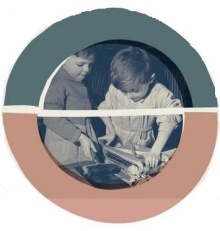                             ΦΟΡΜΑ ΑΙΤΗΣΗΣΕπώνυμο : ……………………………………………………..Όνομα :………………………………………………………….Κλάδος ΠΕ :…………………………………………………….Βαθμίδα εκπαίδευσης (υπογραμμίστε πού υπηρετείτε)Δημοτικό σχολείο/ΓυμνάσιοΣχολείο όπου έχετε οργανική θέση:……………………………Σχολείο όπου υπηρετείτε: ………………………………………Διεύθυνση Εκπαίδευσης του σχολείου:………………………Ταχ. δ/νση, τηλέφωνο, e-mail σχολείου: ……………………..…………………………………………………………………….Προσωπικό e-mail:………………………………………………Έχετε προηγούμενη εμπειρία ή επιμόρφωση στην Παιδαγωγική Φρενέ;……………………………………………………………………………………………………………………………………………………………………………………………………………………...Για ποιους λόγους θα θέλατε να συμμετέχετε στο πρόγραμμα; ……………………………………………………………………………………………………………………………………………………………………………………………………………………...……………………………………………………………………………………………………………………………………………………………………………………………………………………...Ηλεκτρονική διεύθυνση αποστολής της ΑΙΤΗΣΗΣ: freinet@iep.edu.gr